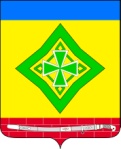 АДМИНИСТРАЦИЯ ЛАДОЖСКОГО СЕЛЬСКОГО ПОСЕЛЕНИЯ  УСТЬ-ЛАБИНСКОГО РАЙОНАП О С Т А Н О В Л Е Н И Еот   07 .11.2018г.       			                                                        № 180станица ЛадожскаяОб утверждении Порядка осуществления полномочий
по анализу осуществления главными администраторами
бюджетных средств внутреннего финансового контроля
и внутреннего финансового аудитаВ соответствии со статьей 265, частью 4 статьи 157, частью 3 статьи 269.2 Бюджетного кодекса Российской Федерации, Федеральным законом от 05.04.2013 года №44-ФЗ «О контрактной системе в сфере закупок товаров, работ, услуг для обеспечения государственных и муниципальных нужд», руководствуясь Уставом Ладожского сельского поселения Усть-Лабинского района, администрация Ладожского сельского поселения Усть-Лабинского района ПОСТАНОВЛЯЕТ:  1. Утвердить Порядок осуществления органом внутреннего муниципального финансового контроля полномочий по анализу осуществления главными администраторами бюджетных средств внутреннего финансового контроля и внутреннего финансового аудита (Приложение №1).  2. Общему отделу администрации Ладожского сельского поселения Усть-Лабинского района (Тунгатова) обнародовать настоящее постановление в установленном порядке и разместить на официальном сайте администрации Ладожского сельского поселения Усть-Лабинского района в сети Интернет.  3. Контроль за исполнением настоящего постановления оставляю за собой.  4. Постановление вступает в силу с момента его обнародования.Глава Ладожского сельского поселенияУсть-Лабинского района                                                                  Т.М. МарчукПриложение №1
к Постановлению администрации
Ладожского сельского поселенияот 07 .11. 2018 года № 180     ПОРЯДОК
ОСУЩЕСТВЛЕНИЯ ОРГАНОМ ВНУТРЕННЕГО МУНИЦИПАЛЬНОГО ФИНАНСОВОГО КОНТРОЛЯ ПОЛНОМОЧИЯ ПО АНАЛИЗУ ОСУЩЕСТВЛЕНИЯ ГЛАВНЫМИ АДМИНИСТРАТОРАМИ БЮДЖЕТНЫХ СРЕДСТВ ВНУТРЕННЕГО ФИНАНСОВОГО КОНТРОЛЯ И ВНУТРЕННЕГО ФИНАНСОВОГО АУДИТА1. Настоящий Порядок разработан в целях обеспечения реализации полномочий органа внутреннего муниципального финансового контроля, определенных пунктом 4 статьи 157 Бюджетного кодекса Российской Федерации.
2. Целью проведения анализа внутреннего финансового контроля и внутреннего финансового аудита (далее - анализ) является оценка состояния внутреннего финансового контроля и внутреннего финансового аудита, осуществляемых главными администраторами бюджетных средств, и формирование предложений о принятии мер по повышению качества внутреннего финансового контроля и внутреннего финансового аудита.
3. Деятельность по проведению анализа осуществляется на основании распоряжения главы Ладожского сельского поселения (далее – распоряжение) в соответствии с планом контрольной деятельности, утвержденным органом внутреннего муниципального финансового контроля (далее - план).4. Анализ проводится органом внутреннего муниципального финансового контроля, уполномоченным на проведение анализа (далее - ОВМФК) в соответствии с распоряжением главы Ладожского сельского поселения, в котором указываются: цель анализа, анализируемый период, состав рабочей группы ОВМФК с указанием руководителя рабочей группы либо уполномоченное должностное лицо ОВМФК, срок проведения анализа.
5. Уведомление главного администратора бюджетных средств осуществляется ОВМФК в письменной форме (путем направления Удостоверения), посредством факсимильной или электронной связи не менее чем за два рабочих дня до даты начала проведения анализа.
К уведомлению прилагается список документов, которые главный администратор бюджетных средств обязан предоставить руководителю рабочей группы ОВМФК либо уполномоченному должностному лицу ОВМФК в указанный в уведомлении срок.6. Срок проведения анализа не может превышать 30 рабочих дней.
7. Руководитель рабочей группы либо уполномоченное должностное лицо ОВМФК до начала проведения анализа готовит программу, в которой указываются наименование главного администратора бюджетных средств, анализируемый период, перечень вопросов, подлежащих изучению в ходе проведения анализа.8. В целях определения оценки состояния внутреннего финансового контроля и внутреннего финансового аудита, осуществляемых главными администраторами бюджетных средств, в ходе проведения анализа исследуется:
исполнение бюджетных полномочий главного администратора доходов по осуществлению внутреннего финансового контроля, направленного на соблюдение внутренних стандартов и процедур составления и исполнения бюджета по доходам;исполнение бюджетных полномочий главного распорядителя бюджетных средств по осуществлению внутреннего финансового контроля, направленного на соблюдение внутренних стандартов и процедур составления и исполнения бюджета по расходам, включая расходы на закупку товаров, работ, услуг для обеспечения муниципальных нужд;
исполнение бюджетных полномочий главного администратора источников финансирования дефицита бюджета по осуществлению внутреннего финансового контроля, направленного на соблюдение внутренних стандартов и процедур составления и исполнения бюджета по источникам финансирования дефицита бюджета; исполнение бюджетных полномочий главного администратора бюджетных средств по осуществлению внутреннего финансового контроля, направленного на соблюдение внутренних стандартов и процедур составления бюджетной отчетности и ведения бюджетного учета этим главным администратором бюджетных средств и подведомственными ему администраторами и получателями бюджетных средств;исполнение бюджетных полномочий главного администратора бюджетных средств по осуществлению внутреннего финансового аудита;
нормативное правовое обеспечение осуществления внутреннего финансового контроля и внутреннего финансового аудита;подготовка к проведению внутреннего финансового контроля и внутреннего финансового аудита;организация и осуществление внутреннего финансового контроля и внутреннего финансового аудита.9. По результатам анализа руководителем рабочей группы либо уполномоченным должностным лицом ОВМФК составляется заключение, которое должно содержать следующие сведения:основание для проведения анализа, цель анализа, наименование главного администратора бюджетных средств, анализируемый период, состав рабочей группы либо уполномоченное должностное лицо ОВМФК, срок проведения анализа;
описание исполнения бюджетных полномочий главного администратора бюджетных средств по осуществлению внутреннего финансового контроля и внутреннего финансового аудита;оценка соблюдения требований законодательства при исполнении бюджетных полномочий главного администратора бюджетных средств по организации и осуществлению внутреннего финансового контроля и внутреннего финансового аудита;результаты оценки нормативного правового обеспечения, организации и осуществлении внутреннего финансового контроля и внутреннего финансового аудита по критериям (далее - Результаты оценки), указанным в приложении №1 к настоящему Порядку;описание недостатков (нарушений) при организации и осуществлении главными администраторами бюджетных средств внутреннего финансового контроля и внутреннего финансового аудита;предложения о необходимости принятия мер по повышению качества организации и осуществления главными администраторами бюджетных средств внутреннего финансового контроля и внутреннего финансового аудита.
10. Последняя страница заключения должна содержать подписи руководителя рабочей группы либо уполномоченного должностного лица ОВМФК, проводившего анализ.11. Заключение составляется в двух экземплярах: один экземпляр для главного администратора бюджетных средств, один экземпляр для ОВМФК.
12. Заключение с приложением Результатов оценки направляется (вручается) главному администратору бюджетных средств в течение 2 рабочих дней после окончания анализа.13. Информация по результатам проведенного анализа включается в годовой отчет о деятельности ОВМФК за отчетный календарный год.Глава Ладожского сельского поселенияУсть-Лабинского района                                                                    Т.М. Марчук